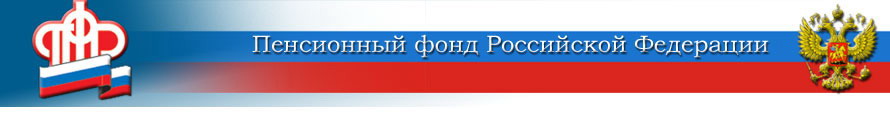 Государственное учреждение - Управление Пенсионного фонда Российской Федерации в г. Рыбинске Ярославской области (межрайонное)        __________________________________________________________________       152903 г. Рыбинск,     			                                               (4855) 29  75  00       ул. Глеба Успенского, д.6                                		            факс    (4855) 29  76  09                      					                  	                        e-mail: r09@086.pfr.ruВниманию пенсионеров!В связи с предстоящими праздничными и выходными днями февраля 2018 года сообщаем о следующих изменениях в графике доставки пенсий и иных социальных выплат (далее – пенсий) УФПС Ярославской области:	В городских отделениях почтовой связи:22 февраля – за 22 и 23 февраля 2018 г.,	В сельских отделениях почтовой связи с режимом работы (понедельник, среда, пятница):21 февраля  – за 21, 22 и 23 февраля 2018г.;	В сельских отделениях почтовой связи с режимом работы (вторник, четверг, суббота):22 февраля  – за  22 и 23 февраля 2018г.